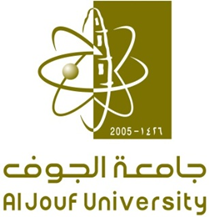 نموذج عدم الرغبة في تجديد العقد لعضو هيئة تدريس متعاقد كلية: ...........................قسم: ...........................البيانات الشخصية:	أسباب عدم الرغبة في تجديد العقد:................................................................................................................................................................................................................................................................................................................................................................................................................................................................................................................................................................................................................................................................................................................................................حرر في :       /      /         ممقدم الطلب:                                                                                                                                                  التوقيع :          نموذج عدم الرغبة في تجديد العقد لعضو هيئة تدريس متعاقد كلية: ...........................قسم: ...........................البيانات الشخصية:	أسباب عدم الرغبة في تجديد العقد:................................................................................................................................................................................................................................................................................................................................................................................................................................................................................................................................................................................................................................................................................................................................................حرر في :       /      /         ممقدم الطلب:                                                                                                                                                  التوقيع :          نموذج عدم الرغبة في تجديد العقد لعضو هيئة تدريس متعاقد كلية: ...........................قسم: ...........................البيانات الشخصية:	أسباب عدم الرغبة في تجديد العقد:................................................................................................................................................................................................................................................................................................................................................................................................................................................................................................................................................................................................................................................................................................................................................حرر في :       /      /         ممقدم الطلب:                                                                                                                                                  التوقيع :           وكالة الجامعة للشؤون التعليمية، (هـ/6)	 وكالة الجامعة للشؤون التعليمية، (هـ/6)	 وكالة الجامعة للشؤون التعليمية، (هـ/6)	